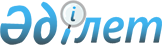 О внесении изменений и дополнений в приказ и.о. Министра юстиции Республики Казахстан от 24 августа 2007 года № 244 "Об утверждении Правил выдачи дубликата и аннулирования подлинника (удостоверенной копии) утраченного 
или поврежденного правоустанавливающего документа"Приказ Министра юстиции Республики Казахстан от 1 октября 2008 года № 258. Зарегистрирован в Министерстве юстиции Республики Казахстан 13 октября 2008 года № 5337



      Руководствуясь подпунктом 3) пункта 2 статьи 7 
 Закона 
 Республики Казахстан "Об органах юстиции", 

ПРИКАЗЫВАЮ:






      1. Внести в 
 приказ 
 и.о. Министра юстиции Республики Казахстан от 24 августа 2007 года № 244 "Об утверждении Правил выдачи дубликата и аннулирования подлинника (удостоверенной копии) утраченного или поврежденного правоустанавливающего документа" (зарегистрирован в Реестре государственной регистрации нормативных правовых актов за № 4939, опубликован в Бюллетене нормативных правовых актов центральных исполнительных и иных государственных органов Республики Казахстан, 2007 год, № 10, статья 284), следующие изменения и дополнения:





      в 
 Правилах 
 выдачи дубликата и аннулирования подлинника (удостоверенной копии) утраченного или поврежденного правоустанавливающего документа, утвержденных указанным приказом:





      абзац первый 
 пункта 
 1 изложить в следующей редакции:



      "1. Настоящие правила устанавливают порядок выдачи Департаментами (Управлениями) юстиции Министерства юстиции Республики Казахстан (далее - регистрирующий орган) дубликата и аннулирования следующих видов документов, которые хранятся в регистрационных делах:";





      дополнить 
 пунктом 
 4-1 следующего содержания:



      "4-1. Дубликат правоустанавливающего документа или Свидетельства выдается только правообладателю или его уполномоченному представителю (далее - заявитель).";





      в 
 пункте 
 5:



      в абзаце первом после слов "правоустанавливающего документа" дополнить словами "или Свидетельства"; 





      подпункты 1) и 2) изложить в следующей редакции:



      "1) заявление о выдаче дубликата правоустанавливающего документа или Свидетельства согласно приложению 1 к настоящим Правилам с указанием обстоятельств, повлекших утрату, повреждение (порчу) правоустанавливающего документа или Свидетельства;





      2) экземпляр республиканской или местной газеты по месту регистрации недвижимого имущества с опубликованным объявлением о признании подлинника правоустанавливающего документа или Свидетельства недействительными.";





      
 пункт 
 6 дополнить подпунктом 3) следующего содержания:



      "3) документ, подтверждающий оплату сбора за государственную регистрацию прав на недвижимое имущество и сделок с ним при выдаче физическим и юридическим лицам дубликата документа, удостоверяющего государственную регистрацию прав на недвижимое имущество и сделок с ним.";





      
 пункт 
 7 изложить в следующей редакции:



      "7. Дубликат правоустанавливающего документа или Свидетельства должен содержать весь текст правоустанавливающего документа или Свидетельства с проставлением отметки "дубликат" и штампа регистрирующего органа согласно приложению 2 к настоящим Правилам.";





      в 
 пункте 
 8 слово "трех" заменить словом "пяти";





      
 пункт 
 9 исключить;





      дополнить приложениями 
 1, 
 2 
 согласно приложениям 
 1 
, 
 2 
 к настоящему приказу.





      2. Настоящий приказ вводится в действие по истечении десяти календарных дней со дня его первого официального опубликования.

      

Министр юстиции




      Республики Казахстан                       З. Балиева


Приложение 1      



к приказу Министра юстиции



Республики Казахстан   



от 1 октября 2008 года № 258

Приложение 1         



к Правилам выдачи дубликата  



и аннулирования подлинника   



(удостоверенной копии)     



утраченного или поврежденного 



правоустанавливающего документа

__________________________________________________



(территориальный орган Министерства



юстиции Республики Казахстан)





Заявление № _____






о выдаче дубликата правоустанавливающего документа






или свидетельства о праве собственности



Фамилия, Имя, Отчество _____________________________________________



РНН ________________________________________________________________



Место жительства ___________________________________________________



Документ, удостоверяющий личность: вид______, серия_______, №_______



Выдан _____________________________, дата выдачи ___________________



(повторение информации если заявителей больше одного)



____________________________________________________________________



____________________________________________________________________



От имени, которого действует _______________________________________



                         (заполняется уполномоченным представителем)



на основании _______________________________________________________



            (реквизиты документа, удостоверяющего полномочия)



____________________________________________________________________



Прошу (просим) выдать дубликат _____________________________________



                               (наименование документа)



____________________________________________________________________



____________________________________________________________________



на объект недвижимости, расположенный по адресу: ___________________



____________________________________________________________________



____________________________________________________________________



Обстоятельства, повлекшие утрату, повреждение (порчу)



правоустанавливающего документа или Свидетельства __________________



____________________________________________________________________



____________________________________________________________________



К заявлению прилагаю (ем) следующие документы:



1. Документ об оплате: вид _______ №________ на сумму _______ тенге



2. _________________________________________________________________



____________________________________________________________________



3.__________________________________________________________________



____________________________________________________________________



        (Ф.И.О. и подпись специалиста, принявшего заявление)



Дата подачи заявления: ____________ 200_ г.  Время ____ час ____ мин



Плановая дата исполнения ___________________________________________



Результат выполнения/ рассмотрения/ заявления _____________________



____________________________________________________________________



Проверено: дата ________________ 200 __ г.



____________________________________________________________________



                   (Ф.И.О. и подпись исполнителя)

Приложение 2        



к приказу Министра юстиции 



Республики Казахстан   



от 1 октября 2008 года № 258

Приложение 2         



к Правилам выдачи дубликата  



и аннулирования подлинника  



(удостоверенной копии)    



утраченного или поврежденного 



правоустанавливающего документа

					© 2012. РГП на ПХВ «Институт законодательства и правовой информации Республики Казахстан» Министерства юстиции Республики Казахстан
				
Право (обременение)______________________ на _____________________



                   (вид права, обременения)    (адрес и кадастровый



                                                  номер объекта)



зарегистрировано _________________   _____________________________



                 (дата регистрации)   (наименование регистрирующего



                                                органа)



Дубликат ___________________________ выдан по заявлению № ________



         (наименование, дата и номер



         правоустанавливающего документа)



от "__" ________ 200_ г. _________________________________________



                             (Ф.И.О. правообладателя, подавшего



                              заявление на получение дубликата)



__________________________________________________________________



     (наименование регистрирующего органа, выдавшего дубликат)

Исполнитель      _______________          подпись _________

Начальник отдела _______________          подпись _________ 

Руководитель     _______________          подпись _________
